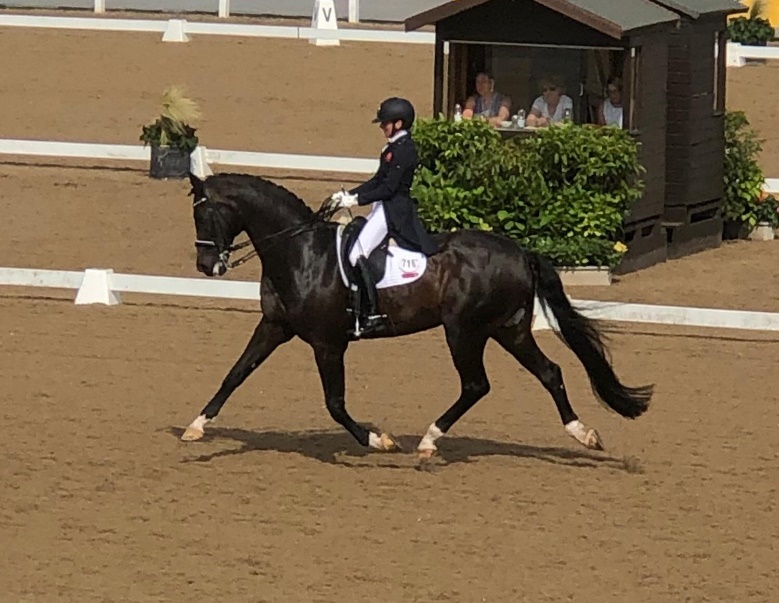 Isobel Wessel’s ClinicAtStourport Riding Centre9.00am G Ash. 9.45am C Savage.10.30am M Walters11.15pm N Lawson12.15pm E Perry1.00pm K Jones1.45pm A Higgins2.30pm L Denning3.15pm L Cartwright